附件4：2022年度潜江市事业单位公开招聘面试考点的温馨提示2022年度潜江市事业单位公开招聘工作人员面试将于7月30日举行，面试地点为潜江市曹禺中学泰丰校区，请考生提前熟悉考点，学校地址（潜江市东城大道与保驾路交汇处东侧约200米）详见下图：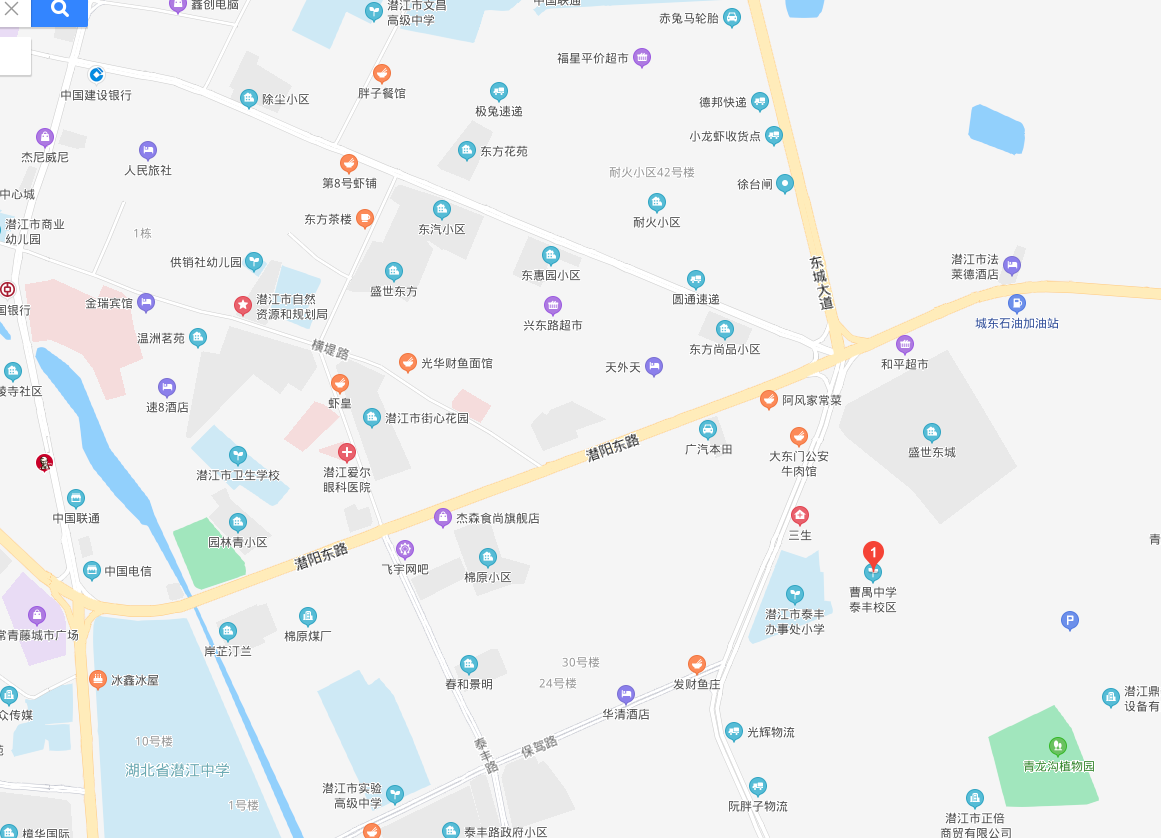 学校大门：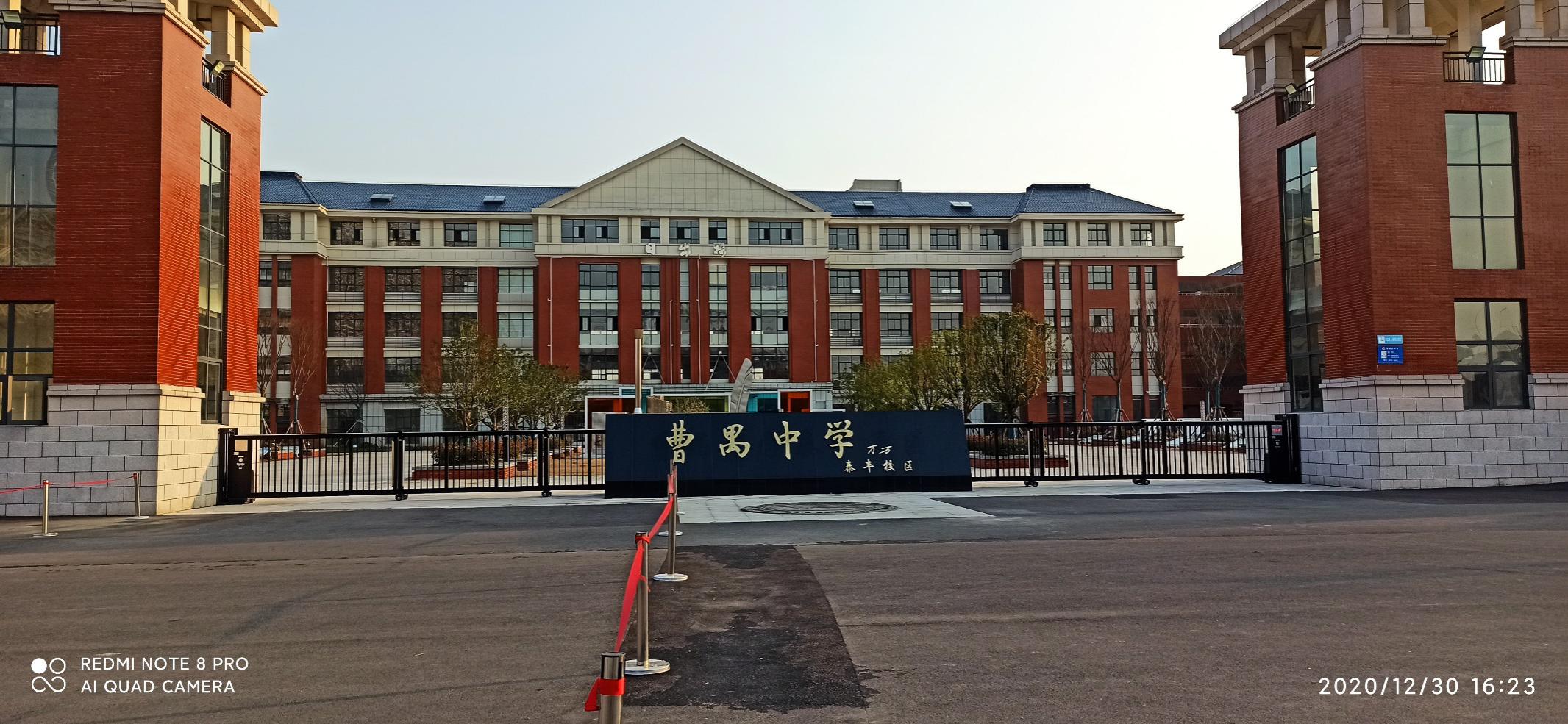 面试考生集合地点（日出楼右边的原野楼一楼过道）：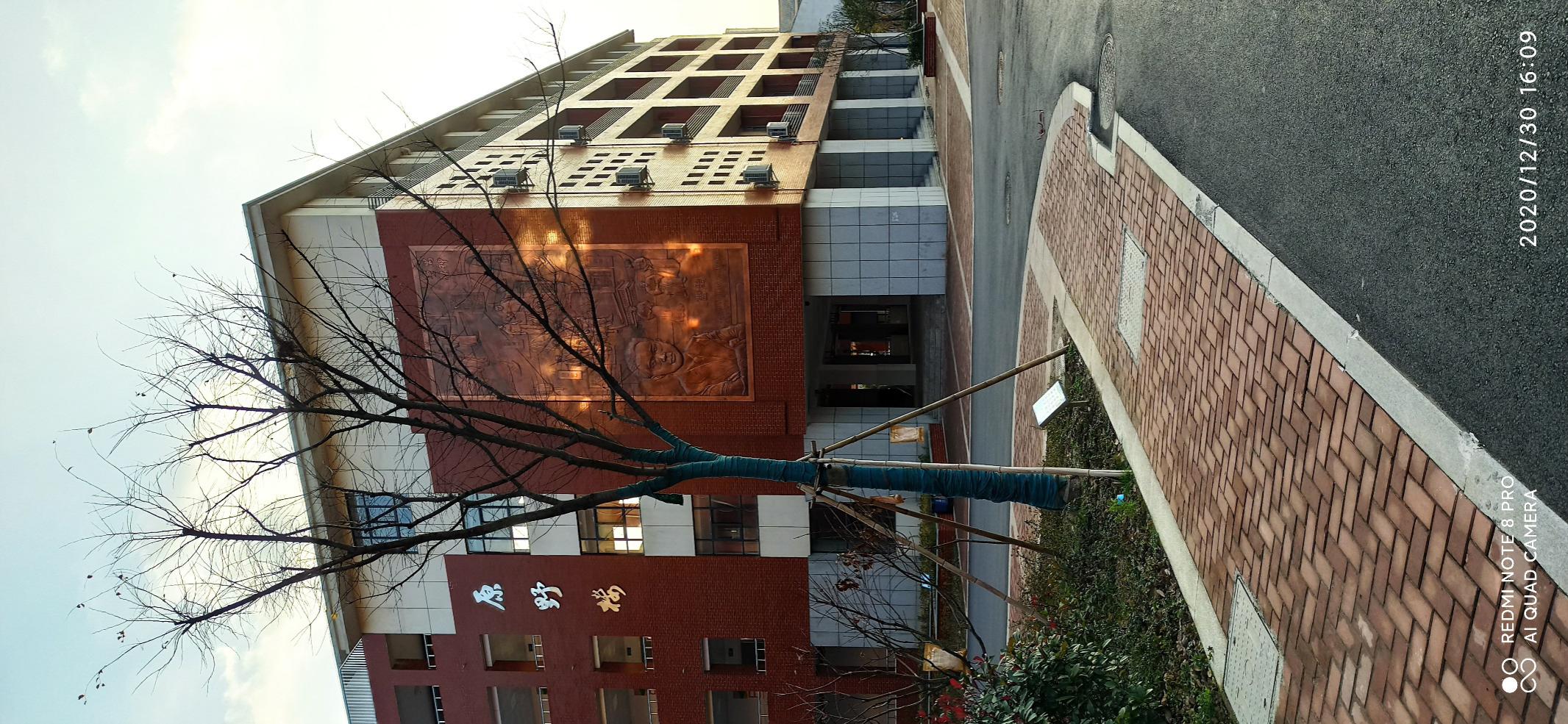 